اللجنــة التنفيـذيــــة للصنــدوق المــتعــدد الأطـــرافلتنفيـــذ بروتوكـول مونتريــال الاجتمــــــاع الثامن والثمانونمونتريال،  من 15 إلى 19 نوفمبر/ تشرين الثاني 2021 تكاليف الوحدة الأساسية لبرنامج الأمم المتحدة الإنمائي (اليوئنديبي) ومنظمة الأمم المتحدة للتنمية الصناعية (اليونيدو) والبنك الدولي لعام 2022تقيِّم هذه الوثيقة طلبات تكاليف الوحدة الأساسية لعام 2022 ومتطلبات التكلفة الإدارية لليوئنديبي واليونيدو والبنك الدولي، ومدى قدرة الموارد المتاحة لإجمالي التكاليف الإدارية في عام 2022 على تغطية التكاليف المتوقعة لعام 2022. ويُعرض التقييم منفصلا لكل وكالة من الوكالات المنفذة الثلاث. وتقدم الوثيقة توصية أيضا.تستند هذه الوثيقة إلى المعلومات التي قدمتها الوكالات المنفذة الثلاث عن التكاليف الأساسية والإدارية الفعلية لعام 2020، والتكاليف التقديرية لعام 2021، والميزانية المقترحة لعام 2022. وأثناء استعراض المعلومات المقدمة، أجرت الأمانة مناقشات مستفيضة مع كل وكالة من الوكالات المنفذة الثلاث، حيث تمت معالجة جميع المشكلات. وتلاحظ الأمانة مع التقدير التعاون الذي قدمته الوكالات المنفذة الثلاث أثناء عملية الاستعراض.لتسهيل الاستعراض من قبل اللجنة التنفيذية، تم تقديم بيانات ميزانية الوحدة الأساسية والتكاليف الإدارية الأخرى لكل وكالة منفذة للسنوات الثلاث الماضية (2018-2020) في الوثيقة الرئيسية، فيما ترد البيانات التاريخية من عام 2011 في المرفق الأول بهذه الوثيقة.برنامج الأمم المتحدة الإنمائي (اليوئنديبي) وافقت اللجنة التنفيذية على طلب عام 2021 لتمويل الوحدة الأساسية لليوئنديبي بمبلغ قدره 2,113,148 دولار أمريكي (المقرر 86/62 (ب)). ويعرض الجدول 1 ميزانية الوحدة الأساسية والتكاليف الإدارية التي قدمها اليوئنديبي من عام  2018 إلى عام 2022.الجدول 1- بيانات ميزانية الوحدة الأساسية والتكاليف الإدارية الأخرى للفترة منعام  2018 إلى عام 2022 لليوئنديبي (بالدولار الأمريكي)* تكلفة الوحدة الأساسية أعلى من المجموع الفرعي المسموح به وقدره 2,069,385 دولارًا أمريكيًا في عام 2018، و 2,083,871 دولارًا أمريكيًا في عام 2019، و 2,098,458 دولارًا أمريكيًا في عام 2020، و 2,113,148 دولارًا أمريكيًا في عام 2021. لذلك، تم إدخال بند تسوية وتعديل سلبي للوصول إلى الحد الأقصى المطلوب. كما تم تقديم تعديل إيجابي مقابل في إطار تكاليف دعم الوكالة/ التنفيذ كي يضمن أن يوضح إجمالي التكاليف المتكبدة للتكاليف الإدارية أيضًا المبلغ الذي تجاوزته الوكالة.يمثل طلب اليوئنديبي المبلغ 2,127,940 دولارًا أمريكيًا لميزانية وحدته الأساسية لعام 2022 زيادة بنسبة 0.7 في المائة في الميزانية المعتمدة لعام 2021. ويتوقع اليوئنديبي أن تتجاوز تكاليف وحدته الأساسية هذا المبلغ بقيمة 895,186 دولارًا أمريكيًا (يشار إليه باسم "تعديل" في الجدول 1 ). وقد تجاوز اليوئنديبي مخصصاته في الميزانية لوحدته الأساسية كالمعتاد واسترد تلك التكاليف من تكاليف الدعم المكتسبة خلال تنفيذ مشروعات الصندوق متعدد الأطراف.تتألف ميزانية الوحدة اﻷساسية لبرنامج اﻷمم المتحدة اﻹنمائي المقترحة لعام ٢٠٢٢ مما يلي:رواتب الموظفين (81.3 في المائة من الميزانية). في عام 2021، كانت الميزانية المقدرة للموظفين 85.6 في المائة من الميزانية الإجمالية (تتراوح من 70.5 إلى 85.6 في المائة منذ عام 2011)؛وسداد نفقات الخدمات المركزية (8.3 في المائة من الميزانية). المبلغ المدرج في الميزانية (250.000 دولار أمريكي) أقل قليلاً من التكاليف الفعلية في عام 2020 (251.221 دولار أمريكي) ونفس التكاليف المقدرة لعام 2021؛إيجار الأماكن (4.3 في المائة من الميزانية): تُدرج تكاليف استئجار الأماكن في الميزانية بنفس مستوى التكاليف الفعلية لعام 2020 والتكاليف المقدرة لعام 2021. وتكاليف الخدمة التعاقدية (0.8 في المائة من الميزانية) مدرجة في الميزانية بمستويات أعلى من التكاليف المقدرة لعام 2021، وتكاليف المعدات مدرجة في الميزانية بمستويات أقل من التكاليف المقدرة لعام 2021. وأفاد برنامج الأمم المتحدة الإنمائي بأن المشاورات جارية داخل المنظمة على أساس تأثير جائحة كوفيد-19 على المدى المتوسط والطويل وكيفية وجوب تغيير عمليات أعمالهم (مثل، سياسة السفر والاجتماعات والمشاورات الإلكترونية)؛السفر (5.0 في المائة من الميزانية). تمثل الميزانية المقترحة (150,000 دولار أمريكي) حوالي 9 أضعاف التكاليف الفعلية لعام 2020 (17,032 دولارًا أمريكيًا). ويتوقع برنامج الأمم المتحدة الإنمائي أن تعود عمليات أعماله في عام 2022 إلى المستويات المماثلة لفترة ما قبل كوفيد-19 (أي عامي 2018 و 2019)؛ وستحتاج بلدان المادة 5 أيضاً إلى دعم فائق لأنشطة إزالة المواد الهيدروكلوروفلوروكربونية وأنشطة التخفيض التدريجي للمواد الهيدروفلوروكربونية. سيعيد برنامج الأمم المتحدة الإنمائي 32,878 دولارًا أمريكيًا كوفورات من تكاليف الوحدة الأساسية من عام 2020 إلى الاجتماع الثامن والثمانين. وقد تود اللجنة التنفيذية أن تشير، مع التقدير، إلى أن برنامج الأمم المتحدة الإنمائي سيعيد الأرصدة غير المستخدمة.إجمالي التكاليف الإداريةيتوقع اليوئنديبي أن تبلغ التكاليف الإدارية 4,015,626 دولارًا أمريكيًا في عام 2022، وهو ما يزيد قليلاً عن التكاليف التقديرية لعام 2021 وقدرها 3,779,557 دولارًا أمريكيًا.ومن المتوقع أن يكون مستوى التمويل لسداد تكاليف المكاتب القطرية والتنفيذ الوطني على نفس مستوى التكاليف المقدرة في عام 2021 (742,500 دولار أمريكي). هذا أقل من التكاليف الفعلية لعام 2020 (1,077,150 دولارًا أمريكيًا) ولكنه أعلى من التكلفة الفعلية في عام 2019 (488,288 دولارًا أمريكيًا). ومستوى التمويل هذا أيضًا أقل من قيمة التكاليف بين عامي 2011 و 2018 (2,442,896 دولارًا أمريكيًا في عام 2013 إلى 1,472,814 دولارًا أمريكيًا في عام 2016).وتشمل الموارد المتوقعة المتاحة لليوئنديبي للتكاليف الإدارية تكاليف الوحدة الأساسية وتكاليف دعم الوكالة بالإضافة إلى أي رصيد في الإيرادات للتكاليف الإدارية لم يُستخدم من قبل. ولا تتاح تكاليف دعم الوكالة لبرنامج الأمم المتحدة الإنمائي إلا بعد صرف تكاليف المشروع المعتمدة. ويعرض الجدول 2 هذا التقييم للفترة من 2018 إلى 2021.الجدول 2- تقييم مدى توافر الدخل للتكاليف الإدارية المستقبلية لبرنامج الأمم المتحدة الإنمائي (دولار أمريكي)* بما في ذلك تكاليف دعم الوكالة المعتمدة في الاجتماع السابع والثمانين، وقيمة تكاليف دعم الوكالة وتكاليف الوحدة الأساسية من الطلبات المقدمة إلى الاجتماع الثامن والثمانين.بناءً على التحليل الوارد في الجدول 2، في نهاية عام 2021، يمكن أن يتجمع لدى برنامج الأمم المتحدة الإنمائي رصيد متراكم سلبي قدره 669,211 دولارًا أمريكيًا. وفي عام 2022، سيتعين على برنامج الأمم المتحدة الإنمائي أن يدر ما لا يقل عن 4,684,837 دولارًا أمريكيًا لتكاليف دعم الوكالة وتكاليف الوحدة الأساسية لتغطية إجمالي التكاليف الإدارية المتوقعة وقدره 4,015,626 دولارًا أمريكيًا.اليونيدووافقت اللجنة التنفيذية على طلب عام 2021 لتمويل الوحدة الأساسية لليونيدو بمبلغ قدره 2,022,000 دولار أمريكي (المقرر 86/62 (ب)). ويعرض الجدول 3 ميزانية الوحدة الأساسية والتكاليف الإدارية التي قدمتها اليونيدو من عام 2018 إلى عام 2022. وتستند الأرقام المدرجة على أنها "فعلية" إلى نموذج أعدته اليونيدو لتقدير تكلفة دعم وحدة بروتوكول مونتريال عملاً بالمقرر 56/41.الجدول 3- بيانات ميزانية الوحدة الأساسية والتكاليف الإدارية الأخرى لليونيدو من 2018 إلى 2022 (بالدولار الأمريكي)* تكلفة الوحدة الأساسية أعلى من المجموع الفرعي المسموح به وقدره2,083,870  دولارًا في عام 2019. وبالتالي، تم إدخال بند تسوية وتعديل سلبي للوصول إلى الحد الأقصى المطلوب. كما تم تقديم تعديل إيجابي مقابل في إطار تكاليف دعم الوكالة/ التنفيذ كي يضمن أن يوضح إجمالي التكاليف المتكبدة للتكاليف الإدارية أيضًا المبلغ الذي تجاوزته الوكالة.تكاليف الوحدة الأساسية يمثل طلب اليونيدو المبلغ 2,036,154 دولارًا أمريكيًا لميزانية وحدتها الأساسية لعام 2022 زيادة بنسبة 0.7 في المائة في الميزانية المعتمدة لعام 2021. وتتوقع اليونيدو أن تتجاوز تكاليف وحدتها الأساسية هذا المبلغ بقيمة 240,746 دولارًا أمريكيًا (المذكور في الصف "التسوية" في الجدول 3).تتألف ميزانية الوحدة اﻷساسية لليونيدو لعام2022 المقترحة مما يلي:رواتب الموظفين (61.3 في المائة من الميزانية تتألف من 7.4 موظفين). في عام 2021، كانت الميزانية المقدرة للموظفين 70.9 في المائة من الميزانية الإجمالية (تتراوح من 60.7 إلى 69.1 في المائة منذ عام 2011)؛ وعدد الموظفين في عام 2022 أعلى قليلا من عام 2021 بسبب تنقلات الموظفين ومخصصات تدفق العمل؛ وتمت تلبية متطلبات التوظيف من خلال تعيين استشاريين لملء الشواغر مؤقتًا لدعم تنفيذ المشروع؛والخدمات المركزية (23.8 في المائة من الميزانية). وتتعلق هذه المصروفات بتكاليف الهيئات الإدارية لأمانة اليونيدو والإدارة العامة الموزعة على أساس عدد الموظفين في وحدة بروتوكول مونتريال. وترجع التكاليف المتزايدة في عام 2020 بشكل أساسي إلى ارتفاع عدد موظفي الوحدة الأساسية مما أدى إلى ارتفاع نسبة تخصيص التكاليف والاستثمار لإنشاء مرافق اجتماعات إلكترونية موثوقة وآمنة نتيجة لوباء كوفيد-19. ومن المتوقع أن تنخفض التكاليف في عام 2021 لأن عدد الموظفين المشاركين في عمليات بروتوكول مونتريال أقل؛ ويتم تقدير موازنات لعام 2022 بناءً على المخصصات المعتمدة لعام 2022 مع الأخذ في الاعتبار المستويات الأعلى للأنشطة في عام 2022.والخدمات التعاقدية (0.8 في المائة من الميزانية). المبلغ المدرج في الميزانية لعام 2022 (19,000 دولار أمريكي) هو أكثر من المدرج لعام 2021 (16,700 دولار أمريكي)؛ ومن المتوقع أن تكون التكاليف المقدرة لعام 2021 صفراً بسبب تحقيق المزيد من الوفورات في إطار الطباعة والترجمة. وذكرت اليونيدو أن النفقات الفعلية لعام 2020 جاءت عند المستوى المقدر تقريبًا؛والسفر (8.8 في المائة من الميزانية). إن الميزانية المقترحة (200,000 دولار أمريكي) أعلى من ميزانية عام 2021 (121,700 دولار أمريكي)، ولكنها تقع في نطاق التكلفة المتكبدة منذ عام 2011 (16,004 دولار أمريكي إلى 284,000 دولار أمريكي). وأفادت اليونيدو بأن جائحة كوفيد-19 أدت إلى فرض مزيد من القيود على السفر في عام 2021، وبالتالي لم يتم تقدير أي نفقات. ومن المتوقع استئناف السفر في عام 2022 لأن بلدان المادة 5 ستحتاج إلى دعم لتنفيذ أنشطة خطة إدارة إزالة المواد الهيدروكلوروفلوروكربونية والتحضير لأنشطة التخفيض التدريجي للمواد الهيدروفلوروكربونية؛وإيجار الأماكن (3.2 في المائة من الميزانية).ستعيد اليونيدو 49,404 دولارات أمريكية من الوفورات من تكاليف الوحدة الأساسية في عام 2020 إلى الاجتماع الثامن والثمانين. وقد تود اللجنة التنفيذية أن تشير، مع التقدير، إلى أن اليونيدو ستعيد الأرصدة غير المستخدمة. إجمالي التكاليف الإداريةيقترح صافي إجمالي التكاليف الإدارية بمبلغ قدره 4,869,900 دولار أمريكي لعام 2022، وهو أعلى من التكاليف التقديرية لعام 2021 وقدرها 3,498,700 دولار أمريكي، ولكنها في نطاق التكاليف بين عامي 2011 و 2021 (4,009,636 دولار أمريكي إلى 6,821,000 دولار أمريكي).إن تسديد تكاليف المكاتب القطرية والتنفيذ الوطني في الميزانية بقيمة 906,800 دولار أمريكي لعام 2022 أقل من التكاليف المقدرة لعام 2021 (916,900 دولار أمريكي) ولكنها أعلى من التكاليف الفعلية لعام 2020 (814,755 دولار أمريكي). ومع ذلك، هذا المبلغ أقل من السنوات السابقة (يتراوح بين 1,814,900 دولار أمريكي إلى 3,602,000 دولار أمريكي بين عامي 2011 و 2014). وأوضحت اليونيدو أن التكاليف الفعلية في عام 2020 والتكاليف المقدرة لعام 2021 انخفضت بسبب استقرار عمليات مكاتب اليونيدو القطرية بعد تعييناتها الأولية بناءً على عملياتها المعاد هيكلتها.تزيد تكلفة الوكالة المنفذة لعام 2022 (1,686,200 دولار أمريكي) عن التكاليف المقدرة لعام 2021 بقيمة 924,100 دولار أمريكي، وأعلى بقيمة 333,501 دولارًا أمريكيًا من التكاليف الفعلية لعام 2020. وتراوحت تكاليف الوكالة المنفذة من 762,100 دولار أمريكي إلى 3,302,800 دولار أمريكي للفترة 2011-2021. وأوضحت اليونيدو أنه بالنسبة لتكلفة دعم الوكالة المنفذة، يعزى الانخفاض في عام 2020 إلى التغيير في نموذج التنفيذ مع مكتب التعاون الاقتصادي الأجنبي في الصين، وكان الانخفاض المتوقع لعام 2021 (824,100 دولار أمريكي) بسبب تعديلات الاحتياجات الفعلية، وتعزى الزيادة المدرجة في الميزانية لعام 2022 أساسا إلى الزيادة المتوقعة في أنشطة المشروع إلى مستويات ما قبل كوفيد.تشمل الموارد المتوقعة المتاحة من الصندوق متعدد الأطراف للتكاليف الإدارية تكاليف الوحدة الأساسية وتكاليف دعم الوكالة، بالإضافة إلى أي رصيد في الإيرادات للتكاليف الإدارية لم يُستخدم من قبل. وتتاح تكاليف دعم الوكالة لليونيدو بعد صرف تكاليف المشروع المعتمدة فقط. ويعرض الجدول 4 التقييم للفترة من عام 2018 إلى عام 2021.الجدول 4- تقييم مدى توافر الدخل للتكاليف الإدارية المستقبلية لليونيدو (دولار أمريكي)* بما في ذلك تكاليف دعم الوكالة المعتمدة في الاجتماع السابع والثمانين، وقيمة تكاليف دعم الوكالة وتكاليف الوحدة الأساسية من الطلبات المقدمة إلى الاجتماع الثامن والثمانين.بناءً على التحليل الوارد في الجدول 4، يمكن أن يتجمع لدى اليونيدو رصيد متراكم سلبي في نهاية عام 2021 قدره 4,801,592 دولارًا أمريكيًا. سيتعين على اليونيدو أن تدر ما لا يقل عن 9,671,492 دولارًا أمريكيًا في تكاليف دعم الوكالة وتكاليف الوحدة الأساسية في عام 2022 لتغطية إجمالي التكاليف الإدارية لعام 2022 وقدرها 4,869,900 دولار أمريكي. وذكرت اليونيدو أنها ستواصل، كما في الماضي، إدارة عملياتها بناءً على تنفيذها لعمليات المشروع وتمويل الوحدة الأساسية الذي تتلقاه.البنك الدولي وافقت اللجنة التنفيذية على طلب عام 2021 لتمويل وحدة أساسية للبنك الدولي بمبلغ قدره 1,735,000 دولار أمريكي (المقرر 86/62 (ب)). ويعرض الجدول 5 ميزانية الوحدة الأساسية والتكاليف الإدارية التي قدمها البنك الدولي من عام 2018 إلى عام 2022.الجدول 5- بيانات ميزانية الوحدة الأساسية والتكاليف الإدارية الأخرى للفترة من 2018 إلى 2022 للبنك الدولي (بالدولار الأمريكي)تكاليف الوحدة الأساسيةإن طلب البنك الدولي لميزانية الوحدة الأساسية لعام 2022 بمبلغ 1,735,000 دولار أمريكي هو نفس مبلغ ميزانية وحدته الأساسية لعام 2021 التي تمت الموافقة عليه. وعلى عكس اليوئنديبي واليونيدو، البنك الدولي غير مدعوم من الإيرادات الآتية من تكاليف دعم الوكالة أو من صندوقه العام.تتألف ميزانية الوحدة اﻷساسية للبنك الدولي المقترحة لعام ٢٠٢٢ مما يلي:رواتب الموظفين (71.2 في المائة من الميزانية). كانت تكاليف الموظفين في عام 2020 (1,055,231 دولارًا أمريكيًا) أعلى بنسبة 6.4٪ من التكاليف المقدرة لعام 2020 (991,571 دولارًا أمريكيًا). وكان من المتوقع ارتفاع تكاليف الموظفين وقت إعداد ميزانية عام 2020؛ واعتبارًا من عام 2021، أصبحت وحدة بروتوكول مونتريال كاملة الموظفين وستظل الرواتب عند نفس المستويات في عام 2022؛وسداد تكاليف الخدمات المركزية (12.4 في المائة من الميزانية). التكاليف التقديرية والفعلية لعام 2020 لهذا العنصر عند نفس المستويات تقريبًا؛ ومن المتوقع أن تزداد تقديرات عام 2021 للخدمات المركزية بسبب تخصيص تكلفة للمراجعة قدرها 40,000 دولار أمريكي؛والسفر (11.5 في المائة من الميزانية). تُقدَّر تكاليف السفر المقترحة لعام 2022 على أساس استئناف الأنشطة بالمستويات العادية في عام 2022؛ وميزانية عام 2022 هي نفس ميزانية عام 2021؛والخدمات التعاقدية (4.9 في المائة من الميزانية). تكاليف الخدمات التعاقدية المقترحة لعام 2022 (الشركات) أعلى من التكاليف الفعلية لعام 2020 ولكن بنفس مستويات التكاليف التقديرية لعام 2021. وكانت التكاليف الفعلية لعام 2020 للأماكن والمعدات / الإمدادات صفر لأن ميزانية البنك الدولي استوعبت هذه التكاليف (بدلاً من ميزانية الوحدة الأساسية).سيعيد البنك الدولي 443,204 دولار أمريكي كوفورات من تكاليف الوحدة الأساسية من عام 2020 إلى الاجتماع الثامن والثمانين. وقد تود اللجنة التنفيذية أن تشير، مع التقدير، إلى أن البنك الدولي سيعيد الأرصدة غير المستخدمة.إجمالي التكاليف الإداريةإن ميزانية سداد تكاليف المكاتب القطرية المقترحة لعام 2022 (2,000,000 دولار أمريكي) أعلى من التكاليف المقدرة لعام 2021 وقدرها 800,000 دولار أمريكي، ولكنها على نفس المستوى المدرج في الميزانية لعام 2021 لتقديم الدعم للإدارة والإشراف على أنشطة بروتوكول مونتريال. وتقدر التكاليف الإدارية الإجمالية بقيمة 3,735,000 دولار أمريكي في عام 2022، أعلى من التكاليف المقدرة لعام 2021 وقيمتها 2,385,000 دولار أمريكي.تشمل الموارد المتوقعة المتاحة للبنك الدولي للتكاليف الإدارية تكاليف الوحدة الأساسية وتكاليف دعم الوكالة بالإضافة إلى أي رصيد في الإيرادات للتكاليف الإدارية لم يستخدم من قبل. ويتم تقديم تكاليف دعم الوكالة للبنك الدولي بعد صرف تكاليف المشروع المعتمدة فقط. ويعرض الجدول 6 التقييم لعامي 2018 و 2021.الجدول 6- تقييم مدى توافر دخل للتكاليف الإدارية المستقبلية للبنك الدولي (بالدولار الأمريكي)* بما في ذلك تكاليف دعم الوكالة المعتمدة في الاجتماع السابع والثمانين، وقيمة تكاليف دعم الوكالة وتكاليف الوحدة الأساسية من الطلبات المقدمة إلى الاجتماع الثامن والثمانين.استناداً إلى التحليل الوارد في الجدول 6، يمكن للبنك الدولي أن يجمع رصيداً تراكميا قدره 1,775,235 دولاراً أمريكياً على أساس الموافقات في الاجتماع السابع والثمانين والطلبات المقدمة إلى الاجتماع الثامن والثمانين. يجب أن يدر البنك الدولي 1,959,765 دولارًا أمريكيًا على الأقل لتكاليف دعم الوكالة وتكاليف الوحدة الأساسية في عام 2022 لتغطية إجمالي التكاليف الإدارية المتوقعة لعام 2022 وقدرها 3,735,000 دولار أمريكي.إعادة الأرصدة غير المصروفة لعام 2020أعاد برنامج الأمم المتحدة الإنمائي (اليوئنديبي) ومنظمة الأمم المتحدة للتنمية الصناعية (اليونيدو) والبنك الدولي أرصدة تبلغ قيمتها 32,878 دولارًا أمريكيًا و 49,404 دولارًا أمريكيًا و 443,204 دولارا أمريكيا، على التوالي لعام 2020.وإذ تلاحظ أن عودة الأرصدة تختلف اختلافًا كبيرًا عبر الوكالات المنفذة الثلاث، ناقشت الأمانة معها العمليات المتبعة لتقدير إعادة الأرصدة لعام 2020، مع الأخذ في الاعتبار أن بعض النفقات (مثل السفر والخدمات التعاقدية) كان لها حد أدنى من النفقات خلال هذا العام بسبب الوباء. وفي الردود:أوضح برنامج الأمم المتحدة الإنمائي أنه يعتبر ميزانية الوحدة الأساسية المعتمدة إلى جانب تكاليف دعم البرامج المكتسبة مصادر للأموال التي ستمول أنشطته و، من ثم، يستخدم تكاليف الدعم الإداري لتمويل الفرق بين تكاليف وحدته الأساسية وميزانية الوحدة الأساسية؛ وتتعلق إعادة الأموال لعام 2020 بالوفورات في بنود تكاليف السفر والأماكن (أي الفرق بين التكاليف الفعلية لعام 2020 مقارنة بتقديرات عام 2020 لبنود التكلفة هذه). وعلى غرار السنوات السابقة، تم استخدام تكاليف دعم البرنامج وقدرها 601,414 دولارًا أمريكيًا وميزانية الوحدة الأساسية وقدرها 2,098,458 دولارًا أمريكيًا لتمويل الأنشطة في عام 2020؛وأوضحت منظمة الأمم المتحدة للتنمية الصناعية (اليونيدو) أنه خلال عام 2020، تجاوزت ميزانيات موظفي الوحدة الأساسية والاستشاريين المستويات المقدرة، ويعزى ذلك أساسًا إلى مصروفات تنقل الموظفين وتعيين الاستشاريين مؤقتا لإدارة أنشطة بروتوكول مونتريال؛ بعد الأخذ في الاعتبار التكاليف الإضافية والوفورات تحت بنود مختلفة من الميزانية، تمت إعادة صافي الوفورات في ضوء ميزانية الوحدة الأساسية المعتمدة؛ حقق البنك الدولي وفورات في جميع بنود التكلفة، باستثناء موظفي الوحدة الأساسية والموظفين المتعاقدين وتسديد تكاليف الخدمات المركزية في عام 2020، وأعاد الوفورات في ضوء إجمالي ميزانية الوحدة الأساسية المعتمدة.قرارات بشأن تجديد موارد الصندوق متعدد الأطراف للفترة 2021-2023 وتحليل نظام التكاليف الإداريةبسبب الوضع الناجم عن جائحة كوفيد-19، لم يتمكن الأطراف في بروتوكول مونتريال من عقد اجتماعات شخصية في عام 2020 كما كان مقررًا في الأصل؛ وبدلاً من ذلك، عُقدت الاجتماعات في شكل العمل عبر الإنترنت. وفي ظل هذه الظروف، لم يتمكن الأطراف من اعتماد قرار بشأن تجديد موارد الصندوق متعدد الأطراف لتنفيذ بروتوكول مونتريال للفترة 2021 - 2023.وفيما يتعلق بالمسائل المتعلقة بتجديد موارد الصندوق متعدد الأطراف، أثناء الاجتماع الثاني والثلاثين، ذكر الأطراف أنهم سيتخذون قراراً في عام 2021 بشأن تجديد موارد الصندوق لاعتماد ميزانية لفترة الثلاث سنوات 2021-2023، بما في ذلك المساهمات العادية، واعتمدوا ميزانية مؤقتة للصندوق متعدد الأطراف لفترة الثلاث سنوات 2021-2023 قدرها 268 مليون دولار أمريكي، مع إعطاء الأولوية لتلك الأموال المخصصة لعام 2021 كجزء من فترة الثلاث سنوات 2021-2023، حتى يحين الوقت الذي يعتمد فيه الأطراف قرارًا نهائيًا بشأن تجديد الموارد، بما في ذلك ميزانية معدلة لفترة الثلاث سنوات 2021-2023، مع العلم بأن الميزانية المؤقتة ستقدم من المساهمات المتوقعة المستحقة للصندوق متعدد الأطراف ومصادر أخرى لفترة الثلاث سنوات 2018-2020 (المقرر 32/1).كلف الأطراف أيضا لأمانة الأوزون بتنظيم اجتماع استثنائي للأطراف في عام 2021 لتمكين الأطراف من اتخاذ قرار بشأن تجديد موارد الصندوق متعدد الأطراف لفترة الثلاث سنوات 2021-2023 إذا سمحت الظروف المتعلقة بالجائحة العالمية بذلك. (المقرر 32/2).بالتزامن مع إعداد هذه الوثيقة، كان الأطراف في بروتوكول مونتريال يقدون الجزء التحضيري من الاجتماع الثاني عشر المشترك لمؤتمر الأطراف لاتفاقية فيينا والاجتماع الثالث والثلاثين للأطراف في بروتوكول مونتريال. وفي ختام المناقشات بشأن المسائل المتعلقة ببروتوكول مونتريال، قدم الأطراف إلى الجزء رفيع المستوى مشروعات المقررات الثلاث التالية:المساهمات في الصندوق متعدد الأطراف لتنفيذ بروتوكول مونتريال لفترة الثلاث سنوات 2021-2023، المقدمة من أستراليا والاتحاد الأوروبي ونيوزيلندا، لاعتماد مستوى المساهمات الإرشادية لعدد من الأطراف لعام 2022 مؤقتًا ريثما يتخذ الأطراف قرارا نهائيا بشأن ميزانية معدلة للصندوق متعدد الأطراف لفترة الثلاث سنوات 2021-2023؛ وأن أي مساهمات يقدمها الأطراف قبل اتخاذ قرار نهائي بشأن الميزانية المعدلة للصندوق لفترة الثلاث سنوات 2021-2023 لن تخل بالمستوى العام لتجديد الموارد أو بمستوى مساهمات الأطراف المتفق عليه؛والميزانية المؤقتة المحدثة للصندوق متعدد الأطراف لتنفيذ بروتوكول مونتريال لفترة الثلاث سنوات 2021-2023، المقدمة من كندا، لاعتماد ميزانية مؤقتة محدثة للصندوق لفترة الثلاث سنوات 2021-2023 بقيمة 400 مليون دولار أمريكي إلى أن يعتمد الأطراف قرارًا نهائيًا بشأن تجديد الموارد، بما في ذلك ميزانية معدلة لفترة الثلاث سنوات 2021-2023، مع العلم بأنه يتم توفير الميزانية المؤقتة المحدثة من المساهمات المستحقة للصندوق ومصادر أخرى لفترة الثلاث سنوات؛والاجتماع الاستثنائي للأطراف في عام 2022، المقدم من النرويج، لتكليف أمانة الأوزون بتنظيم اجتماع استثنائي للأطراف في عام 2022، لتمكين الأطراف من اتخاذ قرار بشأن تجديد موارد الصندوق لفترة الثلاث سنوات 2021-2023.مع مراعاة مناقشات الأطراف الجارية بشأن تجديد الموارد ومناقشات وقرارات اللجنة التنفيذية بشأن نظام التكاليف الإدارية لفترة الثلاث سنوات 2021-2023، ترى الأمانة أنه يمكن الحفاظ على تمويل الوحدة الأساسية لعام 2022 وفقا للقرار 79/41 (ج).
بالإضافة إلى ذلك، تقدم الأمانة تحليل نظام التكاليف الإدارية وتمويل الوحدة الأساسية (المقرر 86/92 (ج)) كي تنظر فيه اللجنة التنفيذية في اجتماعها الثامن والثمانين، وتقدم هذه الوثيقة تحليلاً لتكاليف دعم البرامج المتاحة للوكالات لإدارة عملياتها وتقدم تقديرات لفترة الثلاث سنوات 2021-2023. وبناءً على قرارات اللجنة التنفيذية بشأن هذه المسألة، سيتم إدراج تغييرات في ميزانيات الوحدات الأساسية لعام 2022، إن وجدت، في التمويل النهائي المعتمد للوحدة الأساسية لعام 2022.التوصيةقد ترغب اللجنة التنفيذية في:الإحاطة علما بما يلي:تقرير عن تكاليف الوحدة الأساسية لعام 2022 لبرنامج الأمم المتحدة الإنمائي (اليوئنديبي) ومنظمة الأمم المتحدة للتنمية الصناعية (اليونيدو) والبنك الدولي على النحو الوارد في الوثيقة UNEP/OzL.Pro/ExCom/88/35؛مع التقدير، أن عمليات الوحدة الأساسية لليوئنديبي واليونيدو والبنك الدولي كانت أقل من المستويات المدرجة في ميزانيتها وأن اليوئنديبي واليونيدو سيعيدان أرصدة غير مستخدمة قدرها 32,78 دولارًا أمريكيًا و 49,404 دولارا أمريكيا، على التوالي، وأن البنك الدولي أعاد الأرصدة غير المستخدمة وقدرها 443,204 دولارات أمريكية للصندوق متعدد الأطراف في الاجتماع الثامن والثمانين؛وأن تنظر في الموافقة على ميزانيات الوحدات الأساسية المطلوبة لعام 2022 لكل من:برنامج الأمم المتحدة الإنمائي (اليوئنديبي) بقيمة 2,127,940 دولارا أمريكيا؛ومنظمة الأمم المتحدة للتنمية الصناعية (اليونيدو) بقيمة 2,036,154 دولارا أمريكيا؛ والبنك الدولي بقيمة 1,735,000 دولارا أمريكيا؛وأن تشير إلى إمكانية تعديل مستويات ميزانيات الوحدات الأساسية لعام 2022 المذكورة في الفقرة الفرعية (ب) أعلاه استنادا إلى نتائج مناقشة تحليل نظام التكاليف الإدارية وتمويل الوحدة الأساسية (المقرر 86/92 (ج)) (UNEP/OzL.Pro/ExCom/88/70) في الاجتماع الثامن والثمانين.المرفق الأولبيانات ميزانية الوحدة الأساسية والتكاليف الإدارية الأخرى للفترة من 2012 إلى 2022 لليوئنديبي واليونيدو والبنك الدولي (بالدولار الأمريكي)برنامج الأمم المتحدة الإنمائي (اليوئنديبي)* تكلفة الوحدة الأساسية أعلى من الإجمالي الفرعي المسموح به وقدره 1،984،561 دولارًا أمريكيًا في عام 2012، و 1،998،453 دولارًا أمريكيًا في عام 2013، و 2،012،442 دولارًا أمريكيًا في عام 2014، و 2،026،529 دولارًا أمريكيًا في عام 2015، و 2،040،715 دولارًا أمريكيًا في عام 2016، و 2،055،000 دولار أمريكي في عام 2017، و 2،069،385 دولار أمريكي في عام 2018، و 2،083،871 دولارًا أمريكيًا في عام 2019، و 2،098،458 دولارًا أمريكيًا في عام 2020، و 2،113،148 دولارًا أمريكيًا في عام 2021. لذلك، تم إدخال بند تسوية وتعديل سلبي للوصول إلى الحد الأقصى المطلوب. كما يتم تقديم تعديل إيجابي مقابل في إطار تكاليف دعم الوكالة / التنفيذ كي يضمن توضيح إجمالي التكاليف المتكبدة للتكاليف الإدارية المبلغ الذي تجاوزته الوكالة أيضًا.** يعكس إجمالي المبلغ السنوي المقدم من الصندوق متعدد الأطراف. وفي الانتقال إلى نموذج الإبلاغ المعدل، تنعكس بنود الميزانية "إجمالي تكاليف الدعم الإداري" و "تكاليف الإشراف التي تكبدتها وحدة بروتوكول مونتريال" من أجل إظهار الاتجاهات في الفترة بين عامي 2011 و 2015. وسيتم حذف هذه البنود مع مرور الوقت.*** لعام 2021، بما في ذلك تكاليف دعم الوكالة المعتمدة في الاجتماع السابع والثمانين، وقيمة تكاليف دعم الوكالة وتكاليف الوحدة الأساسية من الطلبات المقدمة إلى الاجتماع الثامن والثمانين.**** لا يشمل أي رصيد من السنوات السابقة لعام 2002.منظمة الأمم المتحدة للتنمية الصناعية (اليونيدو)* تكلفة الوحدة الأساسية أعلى من الإجمالي الفرعي المسموح به وقدره 1،984،561 دولارًا أمريكيًا في عام 2012، و 1،998،453 دولارًا أمريكيًا في عام 2013، و 2،012،442 دولارًا أمريكيًا في عام 2014، و 2،026،529 دولارًا أمريكيًا في عام 2015، و 2،040،715 دولارًا أمريكيًا في عام 2016، و 2،055،000 دولار أمريكي في عام 2017، و 2،083،870 دولار أمريكي في عام 2019. لذلك، تم إدخال بند تسوية وتعديل سلبي للوصول إلى الحد الأقصى المطلوب. كما يتم تقديم تعديل إيجابي مقابل في إطار تكاليف دعم الوكالة / التنفيذ كي يضمن توضيح إجمالي التكاليف المتكبدة للتكاليف الإدارية المبلغ الذي تجاوزته الوكالة أيضًا.** يعكس إجمالي المبلغ السنوي المقدم من الصندوق متعدد الأطراف. وفي الانتقال إلى نموذج التقارير المعدل ، تنعكس بنود الميزانية "إجمالي تكاليف الدعم الإداري" و "ناقص التكاليف المتعلقة بالمشروع" من أجل إظهار الاتجاهات في الفترة بين عامي 2011 و 2015. وسيتم حذف هذه البنود مع مرور الوقت.*** لعام 2021، بما في ذلك تكاليف دعم الوكالة المعتمدة في الاجتماع السابع والثمانين، وقيمة تكاليف دعم الوكالة وتكاليف الوحدة الأساسية من الطلبات المقدمة إلى الاجتماع الثامن والثمانين.**** قدرت الأمانة رصيدًا جاريًا في عام 2007 منذ عام 2002 قدره 2،127،930 دولارًا أمريكيًا، ولكن رصيد اليونيدو البالغ 1،828،243 دولارًا أمريكيًا يُستخدم بدلاً من حساب الأمانة.البنك الدولي* لعام 2021، بما في ذلك تكاليف دعم الوكالة المعتمدة في الاجتماع السابع والثمانين، وقيمة تكاليف دعم الوكالة وتكاليف الوحدة الأساسية من الطلبات المقدمة إلى الاجتماع الثامن والثمانين.** لا يشمل أي رصيد للسنوات السابقة لعام 2002.EP EP الأمم المتحدةالأمم المتحدةDistr.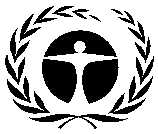 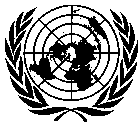 GENERALUNEP/OzL.Pro/ExCom/88/351 November 2021ARABICORIGINAL: ENGLISHبرنامجالأمم المتحدةللبيئةلبرنامجالأمم المتحدةللبيئةلبند التكلفة201820192020202120212022بند التكلفةالفعليةالفعليةالفعليةالميزانيةالتقديريةالمقترحةالعاملون في الوحدة الأساسية والموظفون المتعاقدون2,375,4372,379,8662,316,1472,524,8002,385,6322,457,201السفر (الموظفون والاستشاريون)176,170182,12917,032150,000500150,000المكان (الإيجار والتكاليف العامة)164,998153,176130,925168,877130,925130,925المعدات والإمدادات والتكاليف الأخرى (أجهزة الكمبيوتر والإمدادات)12,1468,35115,77710,00015,00010,000الخدمات التعاقدية (الشركات)13,51024,3001,64825,0005,00025,000سداد نفقات الخدمات المركزية لموظفي الوحدة الأساسية381,004240,968251,221250,000250,000250,000البدلات (+ = الناقص و- = الفائض)-1,053,880-904,918-601,414-1,015,528-673,909-895,186إعادة الأموال (- = الأموال المعادة)00-32,878**00ألف- المجموع الفرعي لتكاليف الوحدة الأساسية*2,069,3852,083,8712,098,4582,113,1482,113,1482,127,940سداد نفقات المكاتب القطرية والتنفيذ الوطني، بما في ذلك النفقات الثابتة2,214,588488,2881,077,150742,500742,500742,500تكاليف دعم الوكالة المنفذة (داخليا)، بما في ذلك النفقات الثابتة000000الوسائط المالية، بما في ذلك النفقات الثابتة000000سداد نفقات الخدمات المركزية لموظفي الوحدة الأساسية (بما في ذلك النفقات الثابتة)استعادة التكلفة381,004240,968251,221250,000250,000250,000البدلات (+ = الفائض و- = الناقص)1,053,880904,918601,4141,015,528673,909895,186تكاليف المشروع (- = الذي سيخصم وبالتالي سيلغى)00باء- المجموع الفرعي لتكاليف دعم الوكالة / تكاليف التنفيذ3,649,4731,634,1741,929,7852,008,0281,666,4091,887,686المجموع الكلي (ألف + باء)5,718,8583,718,0464,028,2434,121,1763,779,5574,015,626الوصف2018201920202021*صافي تكاليف دعم الوكالة زائد تكاليف الوحدة الأساسية5,007,0702,829,3164,236,2244,203,082مجموع التكاليف الإدارية5,718,8583,718,0464,028,2433,779,557الرصيد لكل سنة(711,788)(888,730)207,981423,525الرصيد الجاري(411,987)(1,300,717)(1,092,736)(669,211)بند التكلفة201820192020202120212022بند التكلفةفعليةفعليةفعليةالميزانيةالتقديريةالمقترحةالعاملون في الوحدة الأساسية والموظفون المتعاقدون1,307,6241,351,6021,416,1841,294,6001,289,7001,395,100السفر (الموظفون والاستشاريون)196,736137,86416,004121,7000200,000المكان (الإيجار والتكاليف العامة)80,54884,32384,13173,90073,30071,800المعدات والإمدادات والتكاليف الأخرى (أجهزة الكمبيوتر والإمدادات)33,84263,16433,72148,00034,80049,800الخدمات التعاقدية (الشركات)5806,3562,45516,700019,000سداد نفقات الخدمات المركزية لموظفي الوحدة الأساسية442,123464,626496,559467,100421,900541,200التسويات (+ = الناقص و- = الفائض)7,931-24,06649,4040202,300-240,746إعادة الأموال (- = الأموال المعادة)-7,9310-49,404000ألف- المجموع الفرعي لتكاليف الوحدة الأساسية*2,061,4542,083,8702,049,0542,022,0002,022,0002,036,154سداد نفقات المكاتب القطرية والتنفيذ الوطني، بما في ذلك النفقات الثابتة729,8541,339,603814,7551,444,000916,900906,800تكاليف دعم الوكالة المنفذة (داخليا)، بما في ذلك النفقات الثابتة1,354,6111,386,5931,352,6991,586,200762,1001,686,200الوسائط المالية، بما في ذلك النفقات الثابتة000000سداد نفقات الخدمات المركزية لموظفي الوحدة الأساسية (بما في ذلك النفقات الثابتة)استعادة التكلفة000000التسويات (+ = الفائض و- = الناقص)024,06600-202,300240,746تكاليف المشروع (- = الذي سيخصم وبالتالي سيلغى)-136,283-38,0990000باء- المجموع الفرعي لتكاليف دعم الوكالة / تكاليف التنفيذ1,948,1822,712,1632,167,4553,030,2001,476,7002,833,746المجموع الكلي (ألف + باء)4,009,6364,796,0334,216,5095,052,2003,498,7004,869,900الوصف2018201920202021*صافي تكاليف دعم الوكالة زائد تكاليف الوحدة الأساسية4,378,9673,469,4023,142,4793,841,253إجمالي التكاليف الإدارية باستثناء تكاليف المشروع4,009,6364,796,0334,216,5093,498,700الرصيد لكل سنة369,331(1,326,631)(1,074,030)342,553الرصيد الجاري(2,743,484)(4,070,115)(5,144,145)(4,801,592)بند التكلفة 201820192020202120212022بند التكلفة الفعليةالفعليةالفعليةالميزانيةالتقديريةالمقترحةالعاملون في الوحدة الأساسية والموظفون المتعاقدون1,226,2151,250,8881,055,2311,235,0001,235,0001,235,000السفر (الموظفون والاستشاريون)180,873151,28113,481200,00010,000200,000المكان (الإيجار والتكاليف العامة)0 00000المعدات والإمدادات والتكاليف الأخرى (أجهزة الكمبيوتر والإمدادات)1,63700000الخدمات التعاقدية (الشركات)73,38938,98310,29285,00085,00085,000سداد نفقات الخدمات المركزية لموظفي الوحدة الأساسية245,946249,954212,792215,000255,000215,000التسويات (+ = الناقص و- = الفائض)6,94043,894443,2040150,0000إعادة الأموال (- = الأموال المعادة)-6,940-43,894-443,2040-150,0000ألف- المجموع الفرعي لتكاليف الوحدة الأساسية*1,728,0601,691,1061,291,7961,735,0001,585,0001,735,000سداد نفقات المكاتب القطرية والتنفيذ الوطني، بما في ذلك النفقات الثابتة2,114,4291,258,4371,172,1832,000,000800,0002,000,000تكاليف دعم الوكالة المنفذة (داخليا)، بما في ذلك النفقات الثابتة000000الوسائط المالية، بما في ذلك النفقات الثابتة000000سداد نفقات الخدمات المركزية لموظفي الوحدة الأساسية (بما في ذلك النفقات الثابتة)استعادة التكلفة000000التسويات (+ = الفائض و- = الناقص)000000تكاليف المشروع (- = الذي سيخصم وبالتالي سيلغى)باء- المجموع الفرعي لتكاليف دعم الوكالة / تكاليف التنفيذ2,114,4291,258,4371,172,1832,000,000800,0002,000,000المجموع الكلي (ألف + باء)3,842,4892,949,5442,463,9793,735,0002,385,0003,735,000الوصف2018201920202021*صافي تكاليف دعم الوكالة زائد تكاليف الوحدة الأساسية3,251,7421,915,5431,879,6912,412,800إجمالي التكاليف الإدارية باستثناء تكاليف المشروع3,842,4892,949,5442,463,9792,385,000الرصيد لكل سنة(590,747)(1,034,001)(584,288)27,800الرصيد الجاري3,365,7232,331,7231,747,4351,775,235بند التكلفة201220132014201520162017201820192020202120212022بند التكلفةالفعليةالفعليةالفعليةالفعليةالفعليةالفعليةالفعليةالفعليةالفعليةالميزانيةالتقديريةالمقترحةألف- الوحدة الأساسيةالعاملون في الوحدة الأساسية والموظفون المتعاقدون2,171,9182,076,8162,050,9141,991,8592,043,5052,305,8382,375,4372,379,8662,316,1472,524,8002,385,6322,457,201السفر (الموظفون والاستشاريون)261,674249,131163,639168,418155,061173,099176,170182,12917,032150,000500150,000المكان (الإيجار والتكاليف العامة)104,805101,236105,219109,380159,872162,982164,998153,176130,925168,877130,925130,925المعدات والإمدادات والتكاليف الأخرى (أجهزة الكمبيوتر والإمدادات وغيرها)25,05217,78116,96719,44216,4859,19612,1468,35115,77710,00015,00010,000الخدمات التعاقدية (الشركات)018,46122,95516,175024,54713,51024,3001,64825,0005,00025,000سداد تكاليف الخدمات المركزية لموظفي الوحدة الأساسية258,332384,704311,137317,160251,317308,375381,004240,968251,221250,000250,000250,000التسويات (+ = الناقص و- = الفائض)-837,220-849,676-658,389-595,905-585,526-929,036-1,053,880-904,918-601,414-1,015,528-673,909-895,186إعادة الأموال (- = الأموال المعادة)0 0 0 0 0 000-32,87800ألف- المجموع الفرعي لتكاليف الوحدة الأساسية*1,984,5611,998,4532,012,4422,026,5292,040,7152,055,0002,069,3852,083,8712,098,4582,113,1482,113,1482,127,940باء- تكاليف دعم الوكالة / التنفيذ2,787,0573,023,126سداد تكاليف المكاتب القطرية والتنفيذ الوطني، بما في ذلك النفقات الثابتة1,828,2792,442,8961,694,9921,775,9691,472,8141,749,8772,214,588488,2881,077,150742,500742,500742,500تكاليف دعم الوكالة المنفذة (داخليا)، بما في ذلك النفقات الثابتة61200000000000الوسائط المالية، بما في ذلك النفقات الثابتة000000000000تكاليف الخدمات المركزية لموظفي الوحدة الأساسية (بما في ذلك النفقات الثابتة)استعادة التكلفة258,332384,704311,137317,160251,317308,375381,004240,968251,221250,000250,000250,000التسويات (+ = الفائض و- = الناقص)837,220849,676658,389595,905585,526929,0361,053,880904,918601,4141,015,528673,909895,186تكاليف المشروع (- = الذي سيخصم وبالتالي سيلغى)000000000000باء- المجموع الفرعي لتكاليف دعم الوكالة / تكاليف التنفيذ2,309,6572,987,2883,649,4731,634,1741,929,7852,008,0281,666,4091,887,686إجمالي تكاليف الدعم الإداري4,909,0045,675,7294,676,9594,715,563تكاليف الإشراف التي تكبدتها وحدة إدارة ورصد المشروع47,02847,80153,81456,970المجموع الكلي (ألف + باء)**4,956,0325,723,5314,730,7734,772,5324,350,3715,042,2895,718,8583,718,0464,028,2434,121,1763,779,5574,015,626صافي تكاليف دعم الوكالة زائد تكاليف الوحدة الأساسية***4,499,6324,501,9413,633,8274,456,9695,029,0254,550,8665,007,0702,829,3164,236,2244,203,082إجمالي التكاليف الإدارية4,956,0325,723,5314,730,7734,772,5324,350,3715,042,2895,718,8583,718,0464,028,2433,779,557الرصيد لكل سنة-456,400-1,221,590-1,096,946-315,563678,654-491,423-711,788-888,730207,981423,525الرصيد الجاري****2,746,6701,525,079428,133112,570791,223299,801-411,987-1,300,717-1,092,736-669,211بند التكلفة201220132014201520162017201820192020202120212022الفعليةالفعليةالفعليةالفعليةالفعليةالفعليةالفعليةالفعليةالفعليةالميزانيةالتقديريةالمقترحةألف- الوحدة الأساسيةالعاملون في الوحدة الأساسية والموظفون المتعاقدون1,550,9001,445,7001,380,6001,293,8001,383,6001,501,3001,307,6241,351,6021,416,1841,294,6001,289,7001,395,100السفر (الموظفون والاستشاريون)175,100284,000161,800147,700161,100157,800196,736137,86416,004121,7000200,000المكان (الإيجار والتكاليف العامة)89,30099,40071,80075,40076,20076,60080,54884,32384,13173,90073,30071,800المعدات والإمدادات والتكاليف الأخرى (أجهزة الكمبيوتر والإمدادات وغيرها)30,90051,80041,10052,60030,90048,00033,84263,16433,72148,00034,80049,800الخدمات التعاقدية (الشركات)7007002,00017,5001,0004,9005806,3562,45516,700019,000سداد تكاليف الخدمات المركزية لموظفي الوحدة الأساسية414,200498,800454,200447,300432,900471,600442,123464,626496,559467,100421,900541,200التسويات (+ = الناقص و- = الفائض)-276,539-381,947-99,058-7,771-44,985-205,2007,931-24,06649,4040202,300-240,746إعادة الأموال (- = الأموال المعادة)0 0-7,9310-49,404000ألف- المجموع الفرعي لتكاليف الوحدة الأساسية*1,984,5611,998,4532,012,4422,026,5292,040,7152,055,0002,061,4542,083,8702,049,0542,022,0002,022,0002,036,154باء- تكاليف دعم الوكالة / التنفيذسداد تكاليف المكاتب القطرية والتنفيذ الوطني، بما في ذلك النفقات الثابتة1,818,3003,602,0001,814,9001,327,5001,145,400584,300729,8541,339,603814,7551,444,000916,900906,800تكاليف دعم الوكالة المنفذة (داخليا)، بما في ذلك النفقات الثابتة2,900,9003,302,8002,913,5002,289,6001,600,4001,703,2001,354,6111,386,5931,352,6991,586,200762,1001,686,200الوسائط المالية، بما في ذلك النفقات الثابتة00000000تكاليف الخدمات المركزية لموظفي الوحدة الأساسية (بما في ذلك النفقات الثابتة)استعادة التكلفة00000000التسويات (+ = الفائض و- = الناقص)276,539381,94799,0587,77144,985205,200024,06600-202,300240,746تكاليف المشروع (- = الذي سيخصم وبالتالي سيلغى)-187,800-134,800-136,283-38,0990000باء- المجموع الفرعي لتكاليف دعم الوكالة / تكاليف التنفيذ2,602,9852,357,9001,948,1822,712,1632,167,4553,030,2001,476,7002,833,746إجمالي تكاليف الدعم الإداري6,980,3009,285,2006,839,9005,651,400ناقص التكاليف المتعلقة بالمشروع-1,798,710-2,464,200-2,308,000-977,800المجموع الكلي (ألف + باء)**5,181,5906,821,0004,531,9004,673,6004,643,7004,412,9004,009,6364,796,0334,216,5095,052,2003,498,7004,869,900صافي تكاليف دعم الوكالة زائد تكاليف الوحدة الأساسية***4,369,8684,216,5943,996,2544,706,8444,581,8953,411,5704,378,9673,469,4023,142,4793,841,253إجمالي التكاليف الإدارية شاملا التكاليف المتعلقة بالمشروع5,181,5906,821,0004,531,9004,673,6004,643,7004,412,9004,009,6364,796,0334,216,5093,498,700الرصيد لكل سنة-811,722-2,604,406-535,64633,244-61,805-1,001,330369,331-1,326,631-1,074,030342,553الرصيد الجاري****1,057,129-1,547,277-2,082,924-2,049,680-2,111,485-3,112,815-2,743,484-4,070,115-5,144,145-4,801,592بند التكلفة201220132014201520162017201820192020202120212022بند التكلفةالفعليةالفعليةالفعليةالفعليةالفعليةالفعليةالفعليةالفعليةالفعليةالميزانيةالتقديريةالمقترحةألف- الوحدة الأساسيةالعاملون في الوحدة الأساسية والموظفون المتعاقدون1,184,796984,5711,022,179827,1111,089,4811,086,3401,226,2151,250,8881,055,2311,235,0001,235,0001,235,000السفر (الموظفون والاستشاريون)205,425111,021155,778205,498216,356178,550180,873151,28113,481200,00010,000200,000المكان (الإيجار والتكاليف العامة)55,60756,90644,1304341,0270المعدات والإمدادات والتكاليف الأخرى (أجهزة الكمبيوتر والإمدادات وغيرها)92,30331,16955,50819,61833,1782621,63700000الخدمات التعاقدية (الشركات)25,76913,38914,82849,98996,839189,40073,38938,98310,29285,00085,00085,000سداد تكاليف الخدمات المركزية لموظفي الوحدة الأساسية156,762113,53990,624210,909225,643210,378245,946249,954212,792215,000255,000215,000التسويات (+ = الناقص و- = الفائض)000 062,47660,0706,94043,894443,2040150,0000إعادة الأموال (- = الأموال المعادة)-3,981-414,405-341,953-411,441-62,476-60,070-6940-43,894-443,2040-150,0000ألف- المجموع الفرعي لتكاليف الوحدة الأساسية*1,716,681896,1901,041,094902,1181,662,5241,664,9301,728,0601,691,1061,291,7961,735,0001,585,0001,735,000باء- تكاليف دعم الوكالة / التنفيذسداد تكاليف المكاتب القطرية والتنفيذ الوطني، بما في ذلك النفقات الثابتة1,829,4181,611,9391,298,1031,210,7331,249,3611,491,8142,114,4291,258,4371,172,1832,000,000800,0002,000,000تكاليف دعم الوكالة المنفذة (داخليا)، بما في ذلك النفقات الثابتة0 00 000000000الوسائط المالية، بما في ذلك النفقات الثابتة121,74010,0000000000000تكاليف الخدمات المركزية لموظفي الوحدة الأساسية (بما في ذلك النفقات الثابتة)استعادة التكلفة000 000000000التسويات (+ = الفائض و- = الناقص)000 000000000تكاليف المشروع (- = الذي سيخصم وبالتالي سيلغى)باء- المجموع الفرعي لتكاليف دعم الوكالة / تكاليف التنفيذ1,249,3611,491,8142,114,4291,258,4371,172,1832,000,000800,0002,000,000المجموع الكلي (ألف + باء)**3,667,8392,518,1292,339,1972,112,8512,911,8853,156,7443,842,4892,949,5442,463,9793,735,0002,385,0003,735,000صافي تكاليف دعم الوكالة زائد تكاليف الوحدة الأساسية***2,136,7064,139,1612,975,3145,458,1812,549,3511,882,4313,251,7421,915,5431,879,6912,412,800إجمالي التكاليف الإدارية3,667,8392,518,1292,339,1972,112,8512,911,8853,156,7443,842,4892,949,5442,463,9792,385,000الرصيد لكل سنة-1,531,1331,621,032636,1173,345,330-362,534-1,274,313-590,747-1,034,001-584,28827,800الرصيد الجاري****-9,1621,611,8702,247,9875,593,3175,230,7833,956,4703,365,7232,331,7231,747,4351,775,235